 Vertiefungsmodul – AbschlussprüfungPraktische Prüfung: selbstbegleitete LiederDauer: 10 Minuten insgesamtFolgende Lieder werden selbstbegleitet vorgetragenDie Anmeldung zur Prüfung ist bis spätestens 09.01.2023 vollständig ausgefüllt und unterschrieben an der Professur für Musikpädagogik in elektronischer Form (kein Handyfoto) einzureichen. Lieder können notfalls auch per E-Mail nachgemeldet werden. Zur Prüfung sind alle Noten in zweifacher Ausfertigung mitzubringen!I. Zwei selbstbegleitete LiederArt der Darbietung		Bewertung Lieder:		 Prof. Dr. Gabriele Schellberg Professur für Musikpädagogik 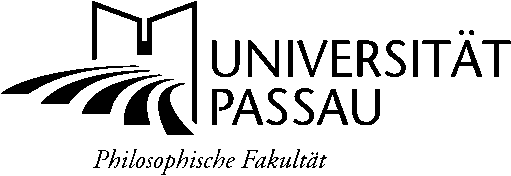 Studiengang	Lehramt für 	Didaktikfach	MusikpädagogikNachname	     	Vorname	     Matr.-Nr. 	     	Semester		Instrument	 Gitarre    Klavier    AkkordeonGesangslehrer/in	     	Instrumentallehrer/in	     1.	     1.	     1.	     1.	     1.	     1.	     1.	     1.	     1.	     1.	     1.	     Genre	     Genre	     Genre	     Genre	     Genre	     Genre	     Genre	     Genre	     Genre	     Genre	     Genre	     2.	     2.	     2.	     2.	     2.	     2.	     2.	     2.	     2.	     2.	     2.	     Genre	     Genre	     Genre	     Genre	     Genre	     Genre	     Genre	     Genre	     Genre	     Genre	     Genre	     	Die Veranstaltung Gehörbildung / Harmonielehre habe ich im        erfolgreich absolviert	Die Veranstaltung Gehörbildung / Harmonielehre habe ich im        erfolgreich absolviert	Die Veranstaltung Gehörbildung / Harmonielehre habe ich im        erfolgreich absolviert	Die Veranstaltung Gehörbildung / Harmonielehre habe ich im        erfolgreich absolviert	Die Veranstaltung Gehörbildung / Harmonielehre habe ich im        erfolgreich absolviert	Die Veranstaltung Gehörbildung / Harmonielehre habe ich im        erfolgreich absolviert	Die Veranstaltung Gehörbildung / Harmonielehre habe ich im        erfolgreich absolviert	Die Veranstaltung Gehörbildung / Harmonielehre habe ich im        erfolgreich absolviert	Die Veranstaltung Gehörbildung / Harmonielehre habe ich im        erfolgreich absolviert	Die Veranstaltung Gehörbildung / Harmonielehre habe ich im        erfolgreich absolviert	Die Veranstaltung Gehörbildung / Harmonielehre habe ich im        erfolgreich absolviert	Ich habe mich in HISQIS unter der Prüfungsnummer  zur Prüfung angemeldet	Ich habe mich in HISQIS unter der Prüfungsnummer  zur Prüfung angemeldet	Ich habe mich in HISQIS unter der Prüfungsnummer  zur Prüfung angemeldet	Ich habe mich in HISQIS unter der Prüfungsnummer  zur Prüfung angemeldet	Ich habe mich in HISQIS unter der Prüfungsnummer  zur Prüfung angemeldet	Ich habe mich in HISQIS unter der Prüfungsnummer  zur Prüfung angemeldet	Ich habe mich in HISQIS unter der Prüfungsnummer  zur Prüfung angemeldet	Ich habe mich in HISQIS unter der Prüfungsnummer  zur Prüfung angemeldet	Ich habe mich in HISQIS unter der Prüfungsnummer  zur Prüfung angemeldet	Ich habe mich in HISQIS unter der Prüfungsnummer  zur Prüfung angemeldet	Ich habe mich in HISQIS unter der Prüfungsnummer  zur Prüfung angemeldet	Am Klassenvorspiel im        /        /        habe ich erfolgreich teilgenommen	Am Klassenvorspiel im        /        /        habe ich erfolgreich teilgenommen	Am Klassenvorspiel im        /        /        habe ich erfolgreich teilgenommen	Am Klassenvorspiel im        /        /        habe ich erfolgreich teilgenommen	Am Klassenvorspiel im        /        /        habe ich erfolgreich teilgenommen	Am Klassenvorspiel im        /        /        habe ich erfolgreich teilgenommen	Am Klassenvorspiel im        /        /        habe ich erfolgreich teilgenommen	Am Klassenvorspiel im        /        /        habe ich erfolgreich teilgenommen	Am Klassenvorspiel im        /        /        habe ich erfolgreich teilgenommen	Am Klassenvorspiel im        /        /        habe ich erfolgreich teilgenommen	Am Klassenvorspiel im        /        /        habe ich erfolgreich teilgenommenMögliche Termine (möglichst viele)Mögliche Termine (möglichst viele)Mögliche Termine (möglichst viele)Mögliche Termine (möglichst viele)Mögliche Termine (möglichst viele)Mögliche Termine (möglichst viele)Ausschlusszeiten (Praktikum/Klausur). Nicht ausgeschlossene Termine zählen ebenfalls zu den möglichen Prüfungsterminen!Ausschlusszeiten (Praktikum/Klausur). Nicht ausgeschlossene Termine zählen ebenfalls zu den möglichen Prüfungsterminen!Ausschlusszeiten (Praktikum/Klausur). Nicht ausgeschlossene Termine zählen ebenfalls zu den möglichen Prüfungsterminen!Ausschlusszeiten (Praktikum/Klausur). Nicht ausgeschlossene Termine zählen ebenfalls zu den möglichen Prüfungsterminen!Ausschlusszeiten (Praktikum/Klausur). Nicht ausgeschlossene Termine zählen ebenfalls zu den möglichen Prüfungsterminen!Mo 30.01.Di 31.01.Mi 01.02.Do 02.02.Fr 03.02.Mo 30.01.Di 31.01.Mi 01.02.Do 02.02.Fr 03.02.UhrzeitMo 06.02.Di 07.02.Mi 08.02.Do 09.02.Fr 10.02.Mo 06.02.Di 07.02.Mi 08.02.Do 09.02.Fr 10.02.UhrzeitPassau, den       	(elektronische) Unterschrift	     Passau, den       	(elektronische) Unterschrift	     Passau, den       	(elektronische) Unterschrift	     Passau, den       	(elektronische) Unterschrift	     Passau, den       	(elektronische) Unterschrift	     Passau, den       	(elektronische) Unterschrift	     Passau, den       	(elektronische) Unterschrift	     Passau, den       	(elektronische) Unterschrift	     Passau, den       	(elektronische) Unterschrift	     Passau, den       	(elektronische) Unterschrift	     Passau, den       	(elektronische) Unterschrift	     